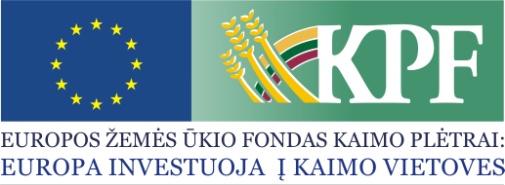 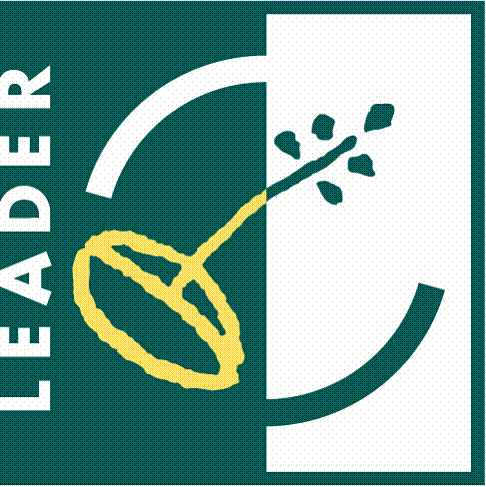 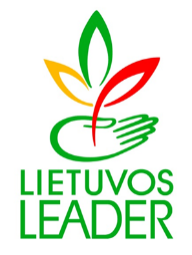 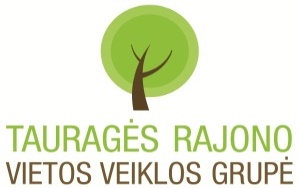 PAPRASTAS KVIETIMAS TEIKTI VIETOS PROJEKTUS Nr. 2Tauragės rajono vietos veiklos grupė kviečia teikti paprastus kaimo vietovių vietos projektus pagal kaimo vietovių vietos plėtros strategijos „Tauragės rajono vietos veiklos grupės 2016 – 2023 metų vietos plėtros strategija“ (toliau – VPS) prioriteto Nr. 2 ,,Kaimo gyventojų socialinio ir kultūrinio aktyvumo ir jaunimo užimtumo skatinimas, kompetencijų didinimas“ priemonės ,,Vietos projektų pareiškėjų ir vykdytojų mokymas, įgūdžių įgijimas“ Nr.  LEADER-19.2-SAVA-3 finansavimo sąlygas.Bendra kvietimo teikti vietos projektus suma 39 078, 00 Eur iš EŽŪFKP ir Lietuvos Respublikos valstybės biudžeto lėšų.Vietos projektų finansavimo sąlygų aprašai skelbiami šiose interneto svetainėse: www.tauragesvvg.lt ir www.nma.lt,  taip pat Tauragės rajono vietos veiklos grupės būstinėje adresu Kudirkos g. 9, Tauragė.  Kvietimas teikti vietos projektus galioja nuo 2018 m. sausio 15 d. 8.00 val. iki 2018 m. vasario 19 d. 15.00 val.  Vietos projektų paraiškos priimamos Tauragės rajono vietos veiklos grupės būstinėje adresu Kudirkos g. 9, Tauragė. Paraiška  ir  (arba)  papildomi  dokumentai  turi  būti  pateikti  asmeniškai  pareiškėjo arba  jo  įgalioto asmens (įgaliojimas laikomas tinkamu, jeigu jis pasirašytas juridinio asmens vadovo ir ant jo uždėtas to juridinio asmens antspaudas, jeigu jis antspaudą privalo turėti).  Kitokiu būdu (pvz., paštu, per kurjerį) pateiktos paraiškos nepriimamos.Per vieną konkrečios VPS priemonės ir (arba) veiklos srities paramos paraiškų priėmimo laikotarpį vietos projekto paraiškos teikėjas gali pateikti vieną vietos projekto paraišką (išskyrus išimtis, nurodytas Vietos projektų administravimo taisyklių 72 punkte).Informacija apie kvietimą teikti vietos projektus ir vietos projektų įgyvendinimą teikiama Tauragės rajono vietos veiklos grupės būstinėje adresu:  Kudirkos g. 9, Tauragė, telefonu 8 603 32 607, 8 682 25 586, el. paštu tauragesvvg@gmail.com ir nijoletireviciene@gmail.com  darbo dienomis nuo 8.00 val. iki 16.30 val.Kaimo gyventojų socialinio ir kultūrinio aktyvumo ir jaunimo užimtumo skatinimas, kompetencijų didinimas, VPS priemonės ,,Vietos projektų pareiškėjų ir vykdytojų mokymas, įgūdžių įgijimas“ Nr.  LEADER-19.2-SAVA-3Remiamos veiklos:1) mokymų (verslumo, socialinio verslumo, inovacijų taikymo kaimo plėtros procesuose, lyderystės, kooperacijos, trumpos maisto tiekimo grandinės organizavimo, perdirbimo ir kitomis temomis, susijusiomis su vietos plėtros strategijoje numatytų priemonių įgyvendinimu) organizavimas;2) gerosios patirties konferencijų, išvykų ir kitų veiklų, kuriomis siekiama susipažinti su Lietuvos  gerąją patirtimi (verslumo, socialinio verslumo, inovacijų taikymo, lyderystės, kooperacijos, trumpos maisto tiekimo grandinės organizavimo, perdirbimo ir kitose su vietos plėtros strategijos priemonių įgyvendinimu susijusiose srityse), organizavimas.Kaimo gyventojų socialinio ir kultūrinio aktyvumo ir jaunimo užimtumo skatinimas, kompetencijų didinimas, VPS priemonės ,,Vietos projektų pareiškėjų ir vykdytojų mokymas, įgūdžių įgijimas“ Nr.  LEADER-19.2-SAVA-3Tinkami vietos projektų vykdytojai: Pareiškėjais gali būti Tauragės VVG teritorijoje registruoti viešieji pelno nesiekiantys juridiniai asmenys, įregistruoti Lietuvos Respublikos nevyriausybinių organizacijų plėtros arba  Lietuvos Respublikos Asociacijų arba Viešųjų įstaigų, biudžetinių įstaigų arba Lietuvos Respublikos Labdaros ir paramos fondų įstatymą. Tinkami paramos gavėjai:Tauragės VVG teritorijoje registruotos bendruomeninės ir kitos nevyriausybinės organizacijos;Tauragės VVG teritorijoje registruotos viešosios įstaigos.Kaimo gyventojų socialinio ir kultūrinio aktyvumo ir jaunimo užimtumo skatinimas, kompetencijų didinimas, VPS priemonės ,,Vietos projektų pareiškėjų ir vykdytojų mokymas, įgūdžių įgijimas“ Nr.  LEADER-19.2-SAVA-3Kvietimui skiriama VPS paramos lėšų suma 39 078,00 Eur (trisdešimt devyni tūkstančiai septyniadešimt aštuoni eurai).didžiausia galima parama vienam vietos projektui įgyvendinti: 19 539,00  Eur (devyniolika tūkstančių penki šimtai trisdešimt devyni eurai).Kaimo gyventojų socialinio ir kultūrinio aktyvumo ir jaunimo užimtumo skatinimas, kompetencijų didinimas, VPS priemonės ,,Vietos projektų pareiškėjų ir vykdytojų mokymas, įgūdžių įgijimas“ Nr.  LEADER-19.2-SAVA-3Paramos vietos projektui įgyvendinti lyginamoji dalis 100 proc.Kaimo gyventojų socialinio ir kultūrinio aktyvumo ir jaunimo užimtumo skatinimas, kompetencijų didinimas, VPS priemonės ,,Vietos projektų pareiškėjų ir vykdytojų mokymas, įgūdžių įgijimas“ Nr.  LEADER-19.2-SAVA-3Finansavimo šaltiniai: EŽŪFKP ir Lietuvos Respublikos valstybės biudžeto lėšos.